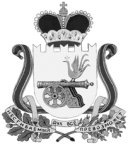 	АДМИНИСТРАЦИЯ ВЯЗЬМА - БРЯНСКОГО СЕЛЬСКОГО ПОСЕЛЕНИЯВЯЗЕМСКОГО РАЙОНА  СМОЛЕНСКОЙ ОБЛАСТИП О С Т А Н О В Л Е Н И Еот  15.03.2023                                                                                           №  23	На основании Федерального закона «О защите населения и территории от ЧС природного и техногенного характера» № 68-ФЗ от 21.12.1994 года , во исполнение Федерального Закона № 52-ФЗ от 30.03.1999 года «О санитарно-эпидемиологическом благополучии населения», в связи с наступлением весеннего паводкового периода 2023 года и опасностью ухудшения качества воды в водоисточниках за счет несанкционированного поступления сточных вод, затопления территорий , разрушения водопроводных и канализационных сетей и сооружений, в целях безаварийного пропуска весеннего половодья, предотвращения чрезвычайных ситуаций и обеспечения санитарно-эпидемиологической защиты населения,Администрация Вязьма-Брянского сельского поселения Вяземского района Смоленской области п о с т а н о в л я е т:1. Для руководства, организации взаимодействия, подготовки и проведения мероприятий по безаварийному пропуску весеннего паводка обязанности противопаводковой комиссии возложить на комиссию по предупреждению и ликвидации чрезвычайных ситуаций и обеспечению пожарной безопасности муниципального образования Вязьма - Брянского сельского поселения Вяземского района Смоленской области.2. Рекомендовать руководителям учреждений, предприятий и организаций, расположенных на территории Вязьма - Брянского сельского поселения Вяземского района Смоленской области независимо от организационно-правовой формы собственности и ведомственной принадлежности:2.1 Принять необходимые меры для минимизации последствий весеннего паводка;2.2. Организовать контроль за уровнем паводковых вод на опасных участках подведомственных территорий;2.3. При возникновении аварийных ситуаций, связанных с возможностью загрязнения водных объектов, принимать соответствующие меры по недопущению причинения вреда окружающей среде, о чем информировать МКУ УГО и ЧС муниципального образования «Вяземский район» Смоленской области по телефону - 6-28-88, либо Администрацию Вязьма - Брянского сельского поселения Вяземского района Смоленской области по телефону - 2-24-85.3.Рекомендовать управляющей компании ООО «Стимул»:3.1. принять меры по безопасной эксплуатации подвальных помещений многоквартирных домов, недопущению попадания в них грунтовых вод;3.2. активизировать работу по обеспечению готовности к эксплуатации во время паводка сетей водоснабжения, канализования (в т.ч. ливневой, дренажных отводящих сетей) на объектах. 3.3. Обеспечить:- подготовку аварийных служб к устранению аварий на водопроводных и канализационных сетях;- неукоснительное соблюдение технологии водоподготовки и водоочистки на очистных сооружениях;- жесткий производственный контроль качества воды при водоподготовке, в разводящей сети;- исправность работы резервного оборудования, сохранность пломб на аварийных выпусках, запас обеззараживающих средств, проведение ревизии смотровых колодцев и сетей;- санитарную очистку придомовых территорий;- создание необходимых запасов материалов, инвентаря, механизмов, средств водоотлива, спасательных средств для обеспечения аварийных бригад для выполнения неотложных работ по пропуску паводковых вод.4. При наступлении активного паводка организовать ежедневный контроль и круглосуточное дежурство сил обеспечения безаварийного пропуска половодья.5. Работникам Администрации распространить памятки населению по правилам поведения при возникновении весеннего паводка.6. Настоящее постановление обнародовать путем размещения на информационных стендах Администрации Вязьма - Брянского сельского поселения Вяземского района Смоленской области и разместить на официальном сайте Администрации Вязьма - Брянского сельского поселения Вяземского района Смоленской области в информационно-телекоммуникационной сети «Интернет» (http://вязьма-брянская.рф/)».	7. Контроль за исполнением настоящего постановления оставляю за собой.Глава     муниципального     образования Вязьма - Брянского сельского поселенияВяземского района  Смоленской области                               В.П. ШайтороваО проведении профилактических мероприятий в период паводка на территории Вязьма - Брянского сельского поселения Вяземского района Смоленской области в 2023 году